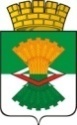 ДУМАМАХНЁВСКОГО МУНИЦИПАЛЬНОГО ОБРАЗОВАНИЯ                                             второго созываРЕШЕНИЕот  07 апреля 2015                          п.г.т.Махнево                             № 552О внесении изменений в решение Думы Махнёвского муниципального образования от 29.07.2011 года № 64 «Об утверждении Положения о порядке и условиях командирования муниципальных служащих Махнёвского муниципального образования в пределах Российской Федерации»В соответствии со статьей 166 Трудового кодекса РФ, Постановлением Правительства РФ от 13.10.2008 года № 749 «Об особенностях направления работников в служебные командировки», Указом Президента РФ от 18.07.2005 года № 813 «О порядке и условиях командирования федеральных государственных гражданских служащих»,  руководствуясь пунктом 4 статьи 45 Устава Махнёвского муниципального образования, Дума Махнёвского муниципального образованияРЕШИЛА:Внести в решение Думы Махнёвского муниципального образования от 29.07.2011 года № 64 «Об утверждении Положения о порядке и условиях командирования муниципальных служащих Махнёвского муниципального образования в пределах Российской Федерации» следующие изменения:Утвердить  Положение о порядке и условиях командирования муниципальных служащих Махнёвского муниципального образования в пределах Российской Федерации изложить в следующей редакции (прилагается). Настоящее Решение опубликовать в газете «Алапаевская искра» и разместить на сайте Махнёвского муниципального образования в сети «Интернет».Настоящее Решение распространяется на правоотношения, возникшие с 01 января 2015 года.Контроль за исполнением настоящего Решения возложить на постоянную комиссию по  экономической политике бюджету и налогам (Голышев Н.Л.). Глава  муниципального  образования                                              И.М. Авдеев                      УТВЕРЖДЕНОРешением Думы Махнёвскогомуниципального образования        от 07.04.2015  №  552Положениео порядке и условиях командирования муниципальных служащих Махнёвского муниципального образования в пределах Российской ФедерацииМуниципальные служащие Махнёвского муниципального образования (далее – муниципальные служащие) направляются в служебные командировки по решению представителя нанимателя (руководителя органа местного самоуправления или его аппарата либо лица, замещающего муниципальную должность Махнёвского муниципального образования) или уполномоченного им лица (далее - представитель нанимателя или уполномоченное им лицо) на определенный срок для выполнения служебного задания (вне постоянного места прохождения муниципальной службы) на территории Российской Федерации.В служебные командировки направляются муниципальные служащие, замещающие должности муниципальной службы и состоящие в штате соответствующего органа местного самоуправления или его аппарата (далее – орган местного самоуправления).Срок служебной командировки муниципального служащего определяется представителем нанимателя или уполномоченным им лицом с учетом объема, сложности и других особенностей служебного задания.Днем выезда в служебную командировку считается день отправления поезда, самолета, автобуса или другого транспортного средства от постоянного места прохождения муниципальным служащим муниципальной службы, а днем приезда из служебной командировки - день прибытия указанного транспортного средства в постоянное место прохождения муниципальным служащим муниципальной службы.При отправлении транспортного средства до 24 часов включительно днем выезда в служебную командировку считаются текущие сутки, а с 00 часов и позднее - последующие сутки.Если станция, пристань, аэропорт находятся за чертой населенного пункта, учитывается время, необходимое для проезда до станции, пристани, аэропорта. Аналогично определяется день приезда муниципального служащего в постоянное место прохождения муниципальной службы.Вопрос о явке муниципального служащего на службу в день выезда в служебную командировку и в день приезда из служебной командировки решается в порядке, установленном представителем нанимателя или уполномоченным им лицом.5. Срок пребывания муниципального служащего в служебной командировке (дата приезда в место командирования и дата выезда из него) определяется по проездным документам (билетам), представляемым им в орган местного самоуправления по возвращении из служебной командировки.При отсутствии проездных документов (билетов) фактический срок пребывания муниципального служащего в служебной командировке определяется по иным подтверждающим период его нахождения в служебной командировке документам.6. При направлении муниципального служащего в служебную командировку ему гарантируются сохранение должности муниципальной службы и денежного содержания, а также возмещаются:а) расходы по проезду к месту командирования и обратно - к постоянному месту прохождения муниципальной службы;б) расходы по проезду из одного населенного пункта в другой, если муниципальный служащий командирован в несколько органов (организаций), расположенных в разных населенных пунктах;в) расходы по найму жилого помещения;г) дополнительные расходы, связанные с проживанием вне постоянного места жительства (суточные);д) иные расходы, связанные со служебной командировкой (при условии, что они произведены муниципальным служащим с разрешения или ведома представителя нанимателя или уполномоченного им лица).7. Денежное содержание за период нахождения муниципального служащего в служебной командировке сохраняется за все служебные дни по графику, установленному в постоянном месте прохождения муниципальным служащим муниципальной службы.8. В случае временной нетрудоспособности командированного муниципального служащего, удостоверенной в установленном порядке, ему возмещаются расходы по найму жилого помещения (кроме случаев, когда командированный муниципальный служащий находится на стационарном лечении) и выплачиваются суточные в течение всего периода времени, пока он не имеет возможности по состоянию здоровья приступить к выполнению возложенного на него служебного задания или вернуться к постоянному месту жительства.За период временной нетрудоспособности командированному муниципальному служащему выплачивается пособие по временной нетрудоспособности в соответствии с законодательством Российской Федерации.9. Орган или организация, в которые командирован муниципальный служащий, обеспечивают его служебным местом, необходимыми материалами и оборудованием, а также всеми видами связи, транспортными средствами, необходимыми для выполнения муниципальным служащим служебного задания.10. Дополнительные расходы, связанные с проживанием вне постоянного места жительства (суточные), возмещаются муниципальному служащему за каждый день нахождения в служебной командировке, включая выходные и праздничные дни, а также за дни нахождения в пути, в том числе за время вынужденной остановки в пути, в размерах, установленных решением Думы Махнёвского муниципального образования.11. В случае командирования муниципального служащего в такую местность, откуда он по условиям транспортного сообщения и характеру выполняемого служебного задания имеет возможность ежедневно возвращаться к постоянному месту жительства, суточные не выплачиваются.Если командированный муниципальный служащий по окончании рабочего  дня по согласованию с представителем нанимателя или уполномоченным им лицом остается в месте командирования, то расходы по найму жилого помещения возмещаются ему в размерах, установленных решением Думы Махнёвского муниципального образования.Вопрос о целесообразности ежедневного возвращения муниципального служащего из места командирования к постоянному месту жительства в каждом конкретном случае решается представителем нанимателя или уполномоченным им лицом с учетом расстояния, условий транспортного сообщения, характера выполняемого служебного задания, а также необходимости создания муниципальному служащему условий для отдыха.12. Расходы по бронированию и найму жилого помещения возмещаются командированным муниципальным служащим (кроме тех случаев, когда им предоставляется бесплатное жилое помещение) по фактическим затратам, подтвержденным соответствующими документами, по следующим нормам:а) муниципальным служащим, замещающим высшие должности муниципальной службы, - не более стоимости двухкомнатного номера;б) остальным муниципальным служащим - не более стоимости однокомнатного (одноместного) номера.13. В случае если в населенном пункте отсутствует гостиница, муниципальному служащему предоставляется иное отдельное жилое помещение либо аналогичное жилое помещение в ближайшем населенном пункте с гарантированным транспортным обеспечением от места проживания до места командирования и обратно.При отсутствии подтверждающих документов (в случае не предоставления места в гостинице) расходы по найму жилого помещения возмещаются в размере 30 процентов установленной нормы суточных за каждый день нахождения в служебной командировке.В случае вынужденной остановки в пути командированному муниципальному служащему возмещаются расходы по найму жилого помещения, подтвержденные соответствующими документами, в размерах, установленных настоящим Положением.14. Предоставление командированным муниципальным служащим услуг по найму жилого помещения осуществляется в соответствии с Правилами предоставления гостиничных услуг в Российской Федерации, утвержденными Правительством Российской Федерации.15. Расходы по проезду муниципальных служащих к месту командирования и обратно - к постоянному месту прохождения муниципальной службы (включая оплату услуг по оформлению проездных документов, предоставлению в поездах постельных принадлежностей), а также по проезду из одного населенного пункта в другой, если муниципальный служащий командирован в несколько органов (организаций), расположенных в разных населенных пунктах, воздушным, железнодорожным, водным и автомобильным транспортом, возмещаются по фактическим затратам, подтвержденным проездными документами, по следующим нормам:а) муниципальным служащим, замещающим высшие должности муниципальной службы:воздушным транспортом - по тарифу бизнес-класса;морским и речным транспортом - по тарифам, устанавливаемым перевозчиком, но не выше стоимости проезда в двухместной каюте с комплексным обслуживанием пассажиров;железнодорожным транспортом - в вагоне повышенной комфортности, отнесенном к вагонам экономического класса, с четырехместными купе категории "К" или в вагоне категории "С" с местами для сидения;б) муниципальным служащим, замещающим главные, ведущие, старшие и младшие должности муниципальной службы:воздушным транспортом - по тарифу экономического класса;морским и речным транспортом - по тарифам, устанавливаемым перевозчиком, но не выше стоимости проезда в четырехместной каюте с комплексным обслуживанием пассажиров;железнодорожным транспортом - в вагоне повышенной комфортности, отнесенном к вагону экономического класса, с четырехместными купе категории "К" или в вагоне категории "С" с местами для сидения.16. Возмещение расходов, связанных с использованием муниципальным служащим личного транспорта для проезда к месту командирования и обратно - к постоянному месту прохождения муниципальной службы, осуществляется в порядке, определяемом Администрацией Махнёвского муниципального образования.17. При отсутствии проездных документов (билетов) или документов, выданных транспортными организациями и подтверждающих информацию, содержащуюся в проездных документах (билетах), оплата проезда не производится, за исключением возмещения расходов, указанных в пункте 16 настоящего Положения.Командированному муниципальному служащему оплачиваются расходы по проезду до станции, пристани, аэропорта при наличии документов (билетов), подтверждающих эти расходы.18. По решению представителя нанимателя или уполномоченного им лица муниципальному служащему при наличии обоснования могут быть возмещены расходы по проезду к месту командирования и обратно - к постоянному месту прохождения муниципальной службы - воздушным, железнодорожным, водным и автомобильным транспортом сверх норм, установленных настоящим Положением, в пределах средств, предусмотренных в местном бюджете на содержание соответствующего органа местного самоуправления.19. На муниципальных служащих, находящихся в служебной командировке, распространяется режим служебного времени тех органов (организаций), в которые они командированы. В случае если режим рабочего времени в указанных органах (организациях) отличается от режима рабочего   времени в органе местного самоуправления, в котором муниципальный служащий постоянно проходит муниципальную службу, в сторону уменьшения дней отдыха, взамен дней отдыха, не использованных в период нахождения в служебной командировке, муниципальному служащему предоставляются другие дни отдыха по возвращении из служебной командировки.Если муниципальный служащий специально командирован для работы в выходные или праздничные дни, компенсация за работу в эти дни производится в соответствии с законодательством Российской Федерации.В случае если по распоряжению представителя нанимателя или уполномоченного им лица муниципальный служащий выезжает в служебную командировку в выходной день, по возвращении из служебной командировки ему предоставляется другой день отдыха в установленном порядке.20. При направлении муниципального служащего в служебную командировку ему выдается денежный аванс на оплату расходов по проезду, по найму жилого помещения и дополнительных расходов, связанных с проживанием вне места постоянного жительства (суточные).21. По возвращении из служебной командировки муниципальный служащий обязан в течение трех  рабочих  дней:а) представить в орган местного самоуправления авансовый отчет об израсходованных в связи со служебной командировкой суммах по установленной форме и произвести окончательный расчет по выданному ему перед отъездом в служебную командировку денежному авансу на командировочные расходы. К авансовому отчету прилагаются документы о найме жилого помещения, фактических расходах по проезду (включая оплату услуг по оформлению проездных документов, предоставлению в поездах постельных принадлежностей) и иных связанных со служебной командировкой расходах, произведенных с разрешения представителя нанимателя или уполномоченного им лица;б) представить в орган местного самоуправления отчет о выполненной работе за период пребывания в служебной командировке, согласованный с руководителем структурного подразделения, в котором он замещает должность муниципальной службы.22. Расходы, размеры которых превышают размеры, установленные решением Думы Махнёвского муниципального образования, а также иные расходы, связанные со служебными командировками (при условии, что они произведены муниципальным служащим с разрешения представителя нанимателя или уполномоченного им лица), возмещаются органами местного самоуправления за счет средств, предусмотренных в местном бюджете на содержание соответствующего органа местного самоуправления.Возмещение иных расходов, связанных со служебной командировкой, произведенных с разрешения представителя нанимателя или уполномоченного им лица, осуществляется при представлении документов, подтверждающих эти расходы.